P O Box 137      203 East Franklin Street                              Quitman, MS  39355-0137  Church Phone:  601-776-2637     E-mail:  quitmanfumc@gmail.com    Website:  www.quitmanfumc.comRev. Pam Randall, Pastor Lisa Kramer, Music Director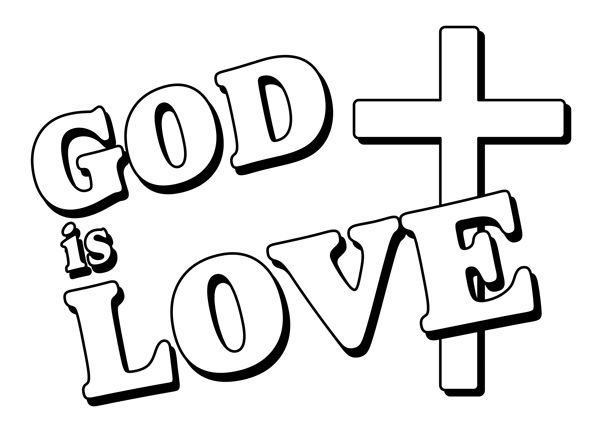 Patsy Smith, PianistShirley Grant Lang, Custodian  Kay Moore, Secretary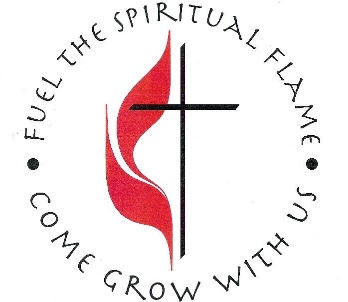       FEBRUARY 2021 MEMBERS:Janice Clark, Charles Davis, Rev. Roy & Nayoka Givens, Carl Graham, Tom Impello, Ben & Ruby Jean Ivy, Harriet McCann, Carolyn & Ray Smith, Helen Stevens, Harold Sumrall, Lee Vinson, Harriet Waltman FAMILY OR FRIENDS OF MEMBERS:Dr. Ahmad, The Debby Lynn Blackledge Family, Fred & Hilda Blackledge, Mrs. Bobbie Breland, Blaine Bunch, Jim Burford, The W.F. “Dub” Butts Family, Matthew Conner, The Covid-19 Patients & Families, Bill Davis, Stewart Givens, The Kendra Goodman Family, Jerry Hamm, Willie Hiatt, Carolyn Holiman, Laverne Holloman, Ronald Holloway, Paulette Hopkins, Tammie Ivey, The James B. Ivy Family, Gwen Johnston, Ben Jones, Roger Kennedy, The Rev. Samuel Kim Family, Gary King, Penny Lane, The John Lawrence Family from Kerrville, TX (Waynoka’s Husband), The Charles Cleo Long Family, Roun McNeal, Rodger McRee, Gary & Linda Nelson, Melinda Northam, Patsy Richardson, Brent Robinson, Bessie Ruttley,  The Cassandra Stewart Family, Hermann Stoesser, Janice Walters, Clint Weaver, Wayne & Rose Wicker, Candy WidenerNURSING HOMES/SHUT-IN’s:Karen Cockrell, Bennie Sue Hubbert, Annette Hutto, Joyce Hyatt, Wayne Lewis, Dwight McCarra, Janelle O’Neil, Mrs. Bill RowellTo add or remove someone from the prayer list, please call Susan Lewis, 601-776-3238.CARE GROUP FOR FEBRUARYIf the Care Group is needed for FEBRUARY, please call Chairpersons:  Susan Brewer, 601-687-0035 or Glenda & Bobby Fulcher, 601-527-7443. Other members are:  Martha Brewer, 601-687-5731; Ches Brewer, 601-687-0035; Marcia & Harold Sumrall, 601-410-2088; and Emma K. & Bryan Williams, 601-917-7797.FLOWERS FOR FEBRUARY7	Tom Impello14	William & Elaine Read21 		J.C. & Gay Hardeman (By Kaitlyn Harwell)28	Francis & Janice Clark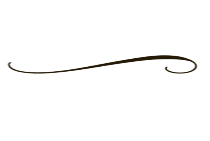 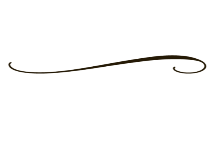 MEMORIALS Mrs. Jerrie Carmichael; R. H. “Bobby” Donald, Jr.; Aubert Poole; Jimmy Price; TSgt Dewey Wendell Smith; James C. Smith, Sr.; Dr. Donald G. Traxler; Roger W. Urbano; and Gerald WaltmanHONORARIUMSWilliam & Elaine ReadWITH DEEPEST SYMPATHIESWe wish to express our deepest sympathies to the following families who have recently lost loved ones: The Dr. Donald G. Traxler Family:  Dr. Traxler passed on Tuesday, December 29, 2020.  He is survived by his wife, Joyce; two sons; two grandchildren; and other extended family members.  He was the brother-in-law to Nancy Donald.  A memorial service was held on Saturday, January 23, 2021 at Polkville Pentecostal Church in Polkville, MS.The Debby Lynn Blackledge Family from Laurel, MS: Mrs. Blackledge passed on Tuesday, January 5, 2021.  She was 66 years old and survived by her husband, Kenneth; two daughters; four grandchildren, one great-granddaughter; as well as extended family members.  She was also the cousin to Janice Clark.  Funeral services were held on Friday, January 8, 2021 at Journey Church in Laurel, MS with burial in the Blackledge Cemetery.The John Lawrence Family:  Our deepest sympathies are extended to The John Lawrence Family from Kerrville, TX.  He was the husband to Thetis Tisdale's late sister, Waynoka.  Mr. Lawrence entered his heavenly home on Wednesday, January 20, 2021.  Please remember Thetis and the Lawrence family in your prayers during this time. The Charles Cleo Long Family: Mr. Long passed on Thursday, January 21, 2021.  He is survived by his son, Larry (Deborah Lea); two sisters, Annie Crimm and Fannie Beck; one granddaughter and one great-grandson.  Graveside services were held on Tuesday, January 26, 2021 at 10:00 am at the Antioch Baptist Church Cemetery, with Rev. Dennis Coats, officiating.  Burial took place in the Antioch Baptist Church Cemetery. The W.F. "Dub" Butts Family from Union, MS:  Mr. W.F. “Dub” Butts, age 98, passed on Saturday, January 23, 2021.  Survivors include his loving wife, Liz, of 69 years; and 18 nieces and nephews.  He was the uncle to Lisa Kramer.  Services were held on Monday, January 25, 2021 at Milling Funeral Home Chapel of Union.  Burial was in the County Line Cemetery.  Bro. Paul Walker officiated the services.               FEBRUARY ANNIVERSARIES18    Mr. & Mrs. Jim Potuk (Ann)21    Mr. & Mrs. Harry Wheat (Cathy)   22    Mr. & Mrs. Harold Martin (Debra)                   Happy Anniversary! 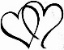                  FEBRUARY BIRTHDAYS   1   Josh Fontenot  2   Jill H. Donald, Courtney Turner  3   Drew & Gage Watkins  5   David Watkins, Marcia Stanley   7   William Read, Mary Beth Smith  8   Derek Bonner, Jane Kramer  9   Dale Bonner, Michael Allen, Bryan Trey Glass10   Kyle Fulcher, Helen Ann Riley, Bethany Williams11   Adam Watkins, Zack O’Neil12   Carl Graham13   Rose Allen, Hannah Hampton14   Tommy Whigham17   Elaine Read18   Adam Roberts, Jane Cockrell, Debra Martin22   Michael Fettinger, Rhonda H. Graham23   Sarah Rose Watkins24   Nick Kramer26   Jake Whigham, Ashley Longwitz28   Brody Stephens          “Happy Birthday To All Born in February!” ASH WEDNESDAY SERVICE ON FEBRUARY 17THPlease join us on Wednesday, February 17th at 6:00 p.m. for our Ash Wednesday Service in the Church Sanctuary. Copied from  www.ash wednesday 2021:This is a time of the year when Christians observe the first day of Lent and the holy day of prayer, fasting, and penance.   Ash Wednesday is named after the practice of placing ashes on the foreheads of the faithful as a reminder of human mortality, and as a sign of mourning and repentance to God.  What does Ash Wednesday symbolize?Ash Wednesday also symbolizes the Christian belief that humans were created from dust and will return to dust and ash when they die. This belief, however, is offset by the belief that the death of Christ allowed for people to be more than simply dust; it allowed for an eternal life in heaven, outside the body.Social distancing and safety precautions will be utilized during this service.24TH ANNUAL LADIES SEMINAR AT COOPERS CHAPEL METHODIST CHURCHCoopers Chapel Methodist Church will have the 24th Annual Ladies Seminar on Saturday, February 27th.  Registration will begin at 7:30 a.m. until 9:45 a.m.  A full day of events are scheduled.  Door prizes will be held at the end of the Seminar from 1:45 p.m. until 2:15 p.m.  A Registration Form will need to be completed if you are interested in attending.  There is also a $15.00 Registration Fee.  If you have any questions, please contact Jenny Brady at 601-479-6946 or email her at jennybrady@bankplus.net. Registration Forms are also available here at First United Methodist Church  and on the Church Bulletin Board located at The Parish House.  2021 SPRINGTIME JUBILEE CONFERENCE LADIES TRIPThe 2021 Springtime Jubilee Conference will be held in Branson, Missouri during the week of April 19th.  If any ladies are interested in going on this trip as a Church group, please let Pam know.  A group deposit of $200 and Registration are due by Monday, February 15th or $75 per person.  (The $200 deposit will be applied towards the final balance, which is due by Thursday, Apil 1st.)  Pam will drive the Church van.  For more information about this event, please look on-line at “2021 Springtime Jubilee in Branson, Missouri”.THE CORONA VIRUS IS STILL ACTIVE.  PLEASE REMEMBER TO CONTINUE TO USE THE NECESSARY SAFETY PRECAUTIONS FOR YOU AND YOUR FAMILY.CHANGE OF CONTACT INFORMATIONPlease remember to contact the Church Office if you have had a change of name, address, phone number, or a new email address.ATTENTION!YOUNG & OLDNEED A RIDE ON SUNDAY MORNINGS?The Church Van will be running…just let Pastor Pam know.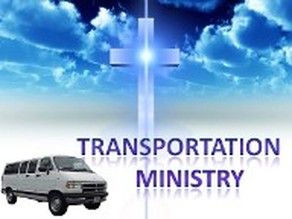 NEWSLETTER NOTICESThe monthly Newsletter is also on the Church’s Website at https://www.quitmanfumc.com.  If you have anything you would like printed in the monthly Newsletter, please email the Church Office at fumcquitman@gmail.com.  Be sure to add “Newsletter” to the subject line so your announcement does not go unnoticed.         SUNDAYMONDAYTUESDAYWEDNESDAYTHURSDAY    FRIDAY  SATURDAYSunday Schedule:9:30 AM  SUNDAY SCHOOL (Meet in Fellowship Hall)  10:30 AM  MORNING WORSHIP SERVICE in the Sanctuary and on Facebook129 am  Growth7 pm  AA3No Supper/Service7:00 pm  Chancel         Choir Practice47 pm  AA5611 am  AA789101112135th Sunday after theEpiphany4 pm  Lydia Circle6:00 pm  PPRC9 am  Growth7 pm  AANo Supper/Service6:00 pm  Worship         Committee         Meeting7:00 pm  Chancel         Choir Practice7 pm  AA11 am  AA14151617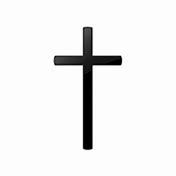 181920Transfiguration Sunday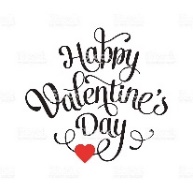 Presidents’ DayDeadline for Registration/ Reservation for 2021 Springtime Jubilee-Branson, MO in April9 am  Growth7 pm  AA6:00 pm Ash WednesdayService in the Church Sanctuary7:00 pm  Chancel         Choir Practice7 pm  AA11 am  AA212223242526271st Sunday in Lent9 am  Growth7 pm  AANo Supper/ Service7:00 pm  Chancel         Choir Practice7 pm  AAMarch Newsletter Deadline7:30 am – 2:15 pm24th Annual Ladies Seminar @ Coopers Chapel Methodist Church11 am  AA282nd Sunday in Lent